О внесении измененийв постановление Администрациигорода Когалыма от 25.12.2023 №2598В соответствии со статьёй 86 Бюджетного кодекса Российской Федерации, статьёй 144 Трудового кодекса Российской Федерации, частью 2 статьи 53 Федерального закона от 06.10.2003 №131-ФЗ «Об общих принципах организации местного самоуправления в Российской Федерации», приказом Департамента образования и науки Ханты-Мансийского автономного                  округа-Югры от 06.03.2024 №9-нп «О внесении изменений в приложение к приказу Департамента образования и молодежной политики                                  Ханты-Мансийского автономного округа - Югры от 13.11.2023 №27-нп «Об утверждении Положения об установлении системы оплаты труда работников государственных образовательных организаций Ханты-Мансийского автономного  округа - Югры, подведомственных Департаменту образования и науки Ханты-Мансийского автономного округа – Югры», Уставом  города Когалыма, в целях приведения муниципального нормативного правового акта в соответствии с действующим законодательством:1. В постановление Администрации города Когалыма от 25.12.2023 №2598 «Об утверждении Положений об оплате труда работников муниципальных образовательных организаций города Когалыма, подведомственных управлению образования Администрации города Когалыма» (далее - постановление) внести следующие изменения:1.1. В приложении 1 к постановлению:1.1.1. В таблице 2 раздела II «Основные условия оплаты труда работников учреждения»:1.1.1.1. Графу 3 «Наименование должностей» строки 3.4 дополнить словом «; преподаватель».1.1.2. Таблицу 4 раздела II «Основные условия оплаты труда работников учреждения»:1.1.2.1. Дополнить строками 10, 11 следующего содержания:«  ». 1.1.3. Пункт 10 раздела II «Основные условия оплаты труда работников учреждения»:1.1.3.1. Дополнить сносками следующего содержания:« <6> приказ Министерства труда и социальной защиты Российской Федерации от 02.02.2018 года №49н «Об утверждении профессионального стандарта «Специалист административно-хозяйственной деятельности»;« <7> приказ Министерства труда и социальной защиты Российской Федерации от 27.04.2023 года №374н «Об утверждении профессионального стандарта «Специалист по обеспечению антитеррористической защищенности объекта (территории)».1.1.4. Пункт 12 раздела II «Основные условия оплаты труда работников учреждения» признать утратившим силу.1.1.5. Таблицы 5, 6 раздела II «Основные условия оплаты труда работников учреждения» признать утратившими силу.1.1.6. В таблице 7 раздела III «Порядок и условия осуществления компенсационных выплат»:1.1.6.1. Строку 6.3 изложить в следующей редакции:«  »; 1.1.6.2. Дополнить строками 6.11, 6.12, 6.13 следующего содержания:«  »; 1.1.6.3. В графе 2 строки 8 слова «местностях, приравненных к районам Крайнего Севера» заменить словами «районах Крайнего Севера и приравненных к ним местностях».1.1.7. В пункте 19 раздела III «Порядок и условия осуществления компенсационных выплат» слово «повышенным» исключить.1.1.8. Пункт 20 раздела III «Порядок и условия осуществления компенсационных выплат» изложить в следующей редакции:«20. Районный коэффициент за работу в местностях с особыми климатическими условиями и процентная надбавка к заработной плате за стаж работы в районах Крайнего Севера и приравненных к ним местностях начисляются на виды выплат, предусмотренные системой оплаты труда, за исключением выплат, установленных единовременно в абсолютном размере: за интенсивность и высокие результаты работы, за качество выполняемой работы, единовременной премии к праздничным дням, профессиональным праздникам.».1.1.9. Пункт 21 раздела IV «Порядок и условия осуществления стимулирующих выплат, критерии их установления» после абзаца четвертого дополнить абзацем следующего содержания:«доплата за квалификационную категорию педагогическим работникам.».1.1.10. В абзаце седьмом пункта 22, абзаце шестом пункта 23, абзаце втором пункта 24 раздела IV «Порядок и условия осуществления стимулирующих выплат, критерии их установления» слово «повышенного» исключить.1.1.11. В пункте 24 раздела IV «Порядок и условия осуществления стимулирующих выплат, критерии их установления»:1.1.11.1. Абзац первый изложить в следующей редакции:«24. Выплата по итогам работы за месяц, год осуществляется с целью поощрения работников за выполнение поставленных задач и показателей в соответствии с коллективным договором, локальным нормативным актом организации. Премиальная выплата производится работникам находящимся в списочном составе на дату издания приказа об осуществлении выплаты.».1.1.12. После таблицы 8 раздела IV «Порядок и условия осуществления стимулирующих выплат, критерии их установления» дополнить пунктом 24.1 следующего содержания:«24.1. За квалификационную категорию педагогическим работникам, отнесенным к профессиональной квалификационной группе должностей педагогических работников, осуществляется ежемесячная доплата:за высшую квалификационную категорию в размере 15 % от оклада (должностного оклада) в месяц;за первую квалификационную категорию в размере 10 % от оклада (должностного оклада) в месяц.».1.1.13. Таблицу 9 раздела IV «Порядок и условия осуществления стимулирующих выплат, критерии их установления» дополнить строкой  1.5 следующего содержания:«  ». 1.1.14. Пункт 34 раздела VI «Другие вопросы оплаты труда»» дополнить абзацами следующего содержания:«ежемесячная доплата за ученую степень;ежемесячная доплата на обеспечение книгоиздательской продукции;персональная доплата к окладу (должностному окладу).».1.1.15. Пункт 35 раздела VI «Другие вопросы оплаты труда» дополнить абзацем следующего содержания:«Премиальная выплата производится работникам находящимся в списочном составе на дату издания приказа об осуществлении выплаты.».1.1.16. После пункта 37 раздела VI «Другие вопросы оплаты труда» дополнить пунктами 37.1, 37.2, 37.3 следующего содержания:«37.1. Работникам при наличии ученой степени, при условии соответствия ученой степени профилю деятельности организации или занимаемой должности устанавливается ежемесячная доплата за ученую степень: в образовательных организациях в размере:доктор наук – 2500 рублей;кандидат наук – 1600 рублей.Основанием для доплаты за ученую степень является приказ руководителя организации согласно документам, подтверждающим наличие соответствующей ученой степени.Доплата за наличие ученой степени устанавливается пропорционально доли ставки, занимаемой сотрудником, но не свыше одной доплаты 
и осуществляется исходя из фактически отработанного времени.37.2. Ежемесячная доплата на обеспечение книгоиздательской продукцией и периодическими изданиями устанавливается руководящим 
и педагогическим работникам, деятельность которых непосредственно связана с образовательной деятельностью.Доплата на обеспечение книгоиздательской продукцией 
и периодическими изданиями устанавливается в размере 50 рублей 
в месяц без учета установленной нагрузки, но не свыше одной доплаты 
и осуществляется исходя из фактически отработанного времени.37.3. Персональная доплата к окладу (должностному окладу) устанавливается работнику в абсолютном размере в случае, если заработная плата работника организации (без учета премий и иных стимулирующих выплат) при изменении (совершенствовании) условий оплаты труда в соответствии с настоящим Положением, уменьшилась. Персональная доплата устанавливается и выплачивается работнику до даты достижения размера заработной платы работника организации (без учета премий и иных стимулирующих выплат) до перехода на оплату труда, основанную на профессионально-квалификационных группах.Размер персональной доплаты устанавливается работнику в размере разницы между окладом (должностным окладом), установленным работнику по состоянию на 31 декабря 2023 года, и суммой оклада (должностного оклада), стимулирующей выплаты, указанной в строке 1.5 таблицы 9 настоящего Положения, иных выплат, указанных в пунктах 37.1, 37.2 настоящего Положения и компенсационных выплат, указанных в строках 6 – 6.13 таблицы 7 настоящего Положения, при условии сохранения объема трудовых (должностных) обязанностей работников и выполнения ими работ той же квалификации.».1.1.17. Абзац первый пункта 39 раздела VII «Порядок формирования фонда оплаты труда организации» изложить в следующей редакции:«39. При формировании фонда оплаты труда на стимулирующие выплаты (за интенсивность и высокие результаты работы, за качество выполняемой работы) предусматривается до 10% от суммы фонда окладов (должностных окладов), на иные выплаты (единовременная выплата при предоставлении ежегодного оплачиваемого отпуска, единовременная выплаты молодым специалистам) - 10% от суммы фонда окладов (должностных окладов), фонда стимулирующих выплат и компенсационных выплат, с учетом начисленных районного коэффициента и процентной надбавки к заработной плате за стаж работы в районах Крайнего Севера и приравненных к ним местностях.».1.1.18. По тексту слова «за работу в районах Крайнего Севера» заменить словами ««за стаж работы в районах Крайнего Севера».1.2. В приложении 2 к постановлению:1.2.1. Таблицу 4 раздела II «Основные условия оплаты труда работников учреждения»:1.2.1.1. Дополнить строками 10, 11 следующего содержания:«  ». 1.2.2. Пункт 10 раздела II «Основные условия оплаты труда работников учреждения»:1.2.2.1. Дополнить сносками следующего содержания:« <6> приказ Министерства труда и социальной защиты Российской Федерации от 02.02.2018 года №49н «Об утверждении профессионального стандарта «Специалист административно-хозяйственной деятельности»;« <7> приказ Министерства труда и социальной защиты Российской Федерации от 27.04.2023 года №374н «Об утверждении профессионального стандарта «Специалист по обеспечению антитеррористической защищенности объекта (территории)».1.2.3. Пункт 12 раздела II «Основные условия оплаты труда работников учреждения» признать утратившим силу.1.2.4. Таблицу 5 раздела II «Основные условия оплаты труда работников учреждения» признать утратившей силу.1.2.5. В таблице 6 раздела III «Порядок и условия осуществления компенсационных выплат»:1.2.5.1. В графе 2 строки 7 слова «местностях, приравненных к районам Крайнего Севера» заменить словами «районах Крайнего Севера и приравненных к ним местностях».1.2.6. В пункте 18 раздела III «Порядок и условия осуществления компенсационных выплат» слово «повышенным» исключить.1.2.7. Пункт 19 раздела III «Порядок и условия осуществления компенсационных выплат» изложить в следующей редакции:«19. Районный коэффициент за работу в местностях с особыми климатическими условиями и процентная надбавка к заработной плате за стаж работы в районах Крайнего Севера и приравненных к ним местностях начисляются на виды выплат, предусмотренные системой оплаты труда, за исключением выплат, установленных единовременно в абсолютном размере: за интенсивность и высокие результаты работы, за качество выполняемой работы, единовременной премии к праздничным дням, профессиональным праздникам.».1.2.8. Пункт 20 раздела IV «Порядок и условия осуществления стимулирующих выплат, критерии их установления» после абзаца четвертого дополнить абзацем следующего содержания:«доплата за квалификационную категорию педагогическим работникам.».1.2.9. В абзаце седьмом пункта 21, абзаце шестом пункта 22, абзаце втором пункта 23 раздела IV «Порядок и условия осуществления стимулирующих выплат, критерии их установления» слово «повышенного» исключить.1.2.10. В пункте 23 раздела IV «Порядок и условия осуществления стимулирующих выплат, критерии их установления»:1.2.10.1. Абзац первый изложить в следующей редакции:«23. Выплата по итогам работы за месяц, год осуществляется с целью поощрения работников за выполнение поставленных задач и показателей в соответствии с коллективным договором, локальным нормативным актом организации. Премиальная выплата производится работникам находящимся в списочном составе на дату издания приказа об осуществлении выплаты.».1.2.11. После таблицы 7 раздела IV «Порядок и условия осуществления стимулирующих выплат, критерии их установления» дополнить пунктом 23.1 следующего содержания:«23.1. За квалификационную категорию педагогическим работникам, отнесенным к профессиональной квалификационной группе должностей педагогических работников, осуществляется ежемесячная доплата:за высшую квалификационную категорию в размере 15 % от оклада (должностного оклада) в месяц;за первую квалификационную категорию в размере 10 % от оклада (должностного оклада) в месяц.».1.2.12. Таблицу 8 раздела IV «Порядок и условия осуществления стимулирующих выплат, критерии их установления» дополнить строкой 1.5 следующего содержания:«  ». 1.2.13. Пункт 33 раздела VI «Другие вопросы оплаты труда»» дополнить абзацами следующего содержания:«ежемесячная доплата за ученую степень;персональная доплата к окладу (должностному окладу).».1.2.14. Пункт 34 раздела VI «Другие вопросы оплаты труда» дополнить абзацем следующего содержания:«Премиальная выплата производится работникам находящимся в списочном составе на дату издания приказа об осуществлении выплаты.».1.2.15. После пункта 36 раздела VI «Другие вопросы оплаты труда» дополнить пунктами 36.1, 36.2 следующего содержания:«36.1. Работникам при наличии ученой степени, при условии соответствия ученой степени профилю деятельности организации или занимаемой должности устанавливается ежемесячная доплата за ученую степень: в образовательных организациях в размере:доктор наук – 2500 рублей;кандидат наук – 1600 рублей.Основанием для доплаты за ученую степень является приказ руководителя организации согласно документам, подтверждающим наличие соответствующей ученой степени.Доплата за наличие ученой степени устанавливается пропорционально доли ставки, занимаемой сотрудником, но не свыше одной доплаты 
и осуществляется исходя из фактически отработанного времени.36.2 Персональная доплата к окладу (должностному окладу) устанавливается работнику в абсолютном размере в случае, если заработная плата работника организации (без учета премий и иных стимулирующих выплат) при изменении (совершенствовании) условий оплаты труда в соответствии с настоящим Положением, уменьшилась. Персональная доплата устанавливается и выплачивается работнику до даты достижения размера заработной платы работника организации (без учета премий и иных стимулирующих выплат) до перехода на оплату труда, основанную на профессионально-квалификационных группах.Размер персональной доплаты устанавливается работнику в размере разницы между окладом (должностным окладом), установленным работнику по состоянию на 31 декабря 2023 года, и суммой оклада (должностного оклада), стимулирующей выплаты, указанной в строке 1.5 таблицы 8 настоящего Положения, иных выплат, указанных в пункте 36.1 настоящего Положения, при условии сохранения объема трудовых (должностных) обязанностей работников и выполнения ими работ той же квалификации.».1.2.16. Абзац первый пункта 38 раздела VII «Порядок формирования фонда оплаты труда организации» изложить в следующей редакции:«38. При формировании фонда оплаты труда на стимулирующие выплаты (за интенсивность и высокие результаты работы, за качество выполняемой работы) предусматривается до 10% от суммы фонда окладов (должностных окладов), на иные выплаты (единовременная выплата при предоставлении ежегодного оплачиваемого отпуска, единовременная выплаты молодым специалистам) - 10% от суммы фонда окладов (должностных окладов), фонда стимулирующих выплат и компенсационных выплат, с учетом начисленных районного коэффициента и процентной надбавки к заработной плате за стаж работы в районах Крайнего Севера и приравненных к ним местностях.».1.2.17. По тексту слова «за работу в районах Крайнего Севера» заменить словами ««за стаж работы в районах Крайнего Севера».2. Подпункты 1.1.1, 1.1.2, 1.1.3, 1.2.1, 1.2.2 пункта 1 настоящего постановления распространяют свое действие на правоотношения, возникшие с 01.01.2024.3. Настоящее постановление вступает в действие с 01.04.2024.4. Управлению образования Администрации города Когалыма (А.Н.Лаврентьева) направить в юридическое управление Администрации города Когалыма текст постановления, его реквизиты, сведения об источнике официального опубликования в порядке и сроки, предусмотренные распоряжением Администрации города Когалыма от 19.06.2013 №149-р                   «О мерах по формированию регистра муниципальных нормативных правовых актов Ханты-Мансийского автономного округа – Югры» для дальнейшего направления в Управление государственной регистрации нормативных правовых актов Аппарата Губернатора Ханты-Мансийского автономного округа - Югры.5. Опубликовать настоящее постановление в сетевом издании «Когалымский вестник»: KOGVESTI.RU, ЭЛ №ФС 77 – 85332 от 15.05.2023 и разместить на официальном сайте органов местного самоуправления города Когалыма в информационно-телекоммуникационной сети Интернет (www.admkogalym.ru).6. Контроль за выполнением постановления возложить на заместителя главы города Когалыма Л.А.Юрьеву.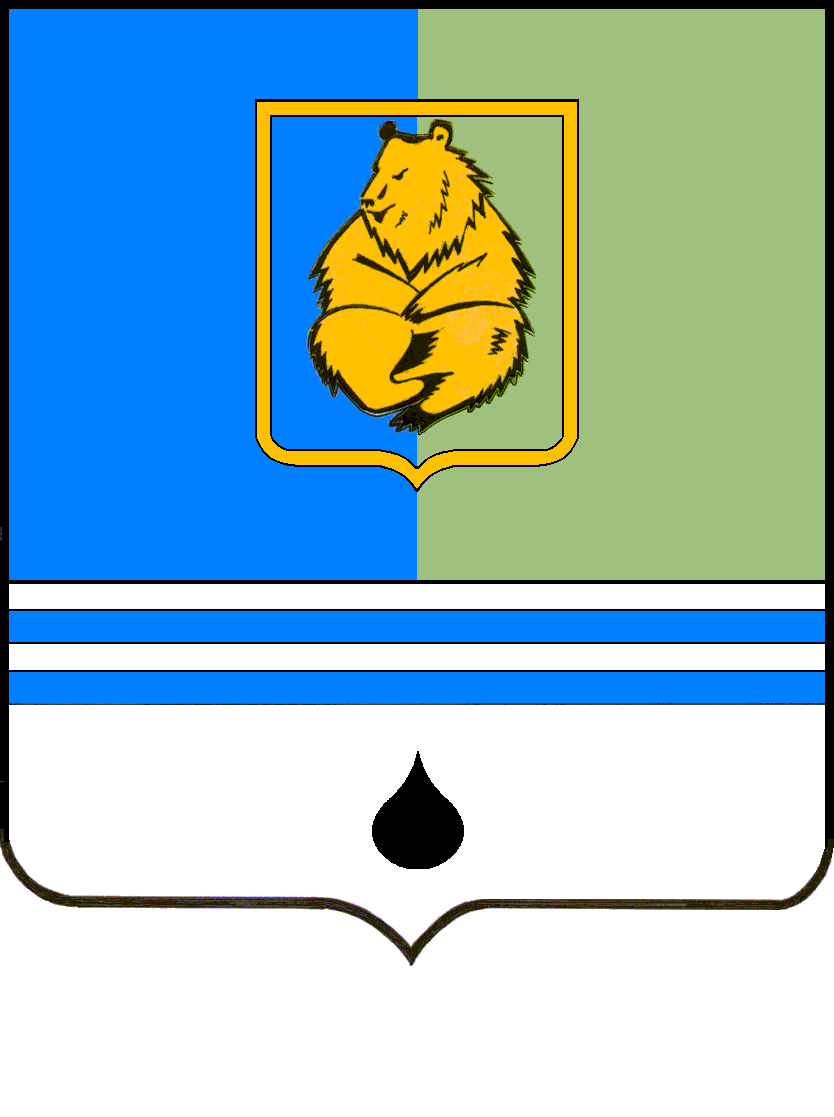 ПОСТАНОВЛЕНИЕАДМИНИСТРАЦИИ ГОРОДА КОГАЛЫМАХанты-Мансийского автономного округа - ЮгрыПОСТАНОВЛЕНИЕАДМИНИСТРАЦИИ ГОРОДА КОГАЛЫМАХанты-Мансийского автономного округа - ЮгрыПОСТАНОВЛЕНИЕАДМИНИСТРАЦИИ ГОРОДА КОГАЛЫМАХанты-Мансийского автономного округа - ЮгрыПОСТАНОВЛЕНИЕАДМИНИСТРАЦИИ ГОРОДА КОГАЛЫМАХанты-Мансийского автономного округа - Югрыот [Дата документа]от [Дата документа]№ [Номер документа]№ [Номер документа]10.Специалист административно-хозяйственной деятельности <6>17 71811.Специалист по безопасности, специалист по антитеррористической защищенности и безопасности, специалист, ответственный за обеспечение антитеррористической защищенности <7>17 7186.3.за руководство методическими объединениями, предметной, цикловой, методической комиссией в образовательной организации педагогическими работниками, не имеющими квалификационной категории «педагог-методист»в размере 1100 рублейприменяется за 1 объединение, комиссию6.11.за работу, связанную с методической деятельностью, педагогическими работниками, имеющими квалификационную категорию «педагог-методист»в размере 20% оклада (должностного оклада), ставки заработной платыпо факту нагрузки6.12.за работу, связанную с наставничеством, педагогическими работниками, имеющими квалификационную категорию «педагог-наставник»в размере 30% оклада (должностного оклада), ставки заработной платыпо факту нагрузки6.13.за работу, связанную с наставничеством, педагогическими работниками, не имеющими квалификационную категорию «педагог-наставник»в размере 1100 рублей на ставку заработной платыпо факту нагрузки1.5.Доплата за квалификационную категорию педагогическим работникам15 %от оклада (должностного оклада)за высшую квалификационную категорию педагогическим работникамежемесячно1.5.Доплата за квалификационную категорию педагогическим работникам10 %от оклада (должностного оклада)за первую квалификационную категорию педагогическим работникамежемесячно10.Специалист административно-хозяйственной деятельности <6>17 71811.Специалист по безопасности, специалист по антитеррористической защищенности и безопасности, специалист, ответственный за обеспечение антитеррористической защищенности <7>17 7181.5.Доплата за квалификационную категорию педагогическим работникам15 %от оклада (должностного оклада)за высшую квалификационную категорию педагогическим работникамежемесячно1.5.Доплата за квалификационную категорию педагогическим работникам10 %от оклада (должностного оклада)за первую квалификационную категорию педагогическим работникамежемесячно